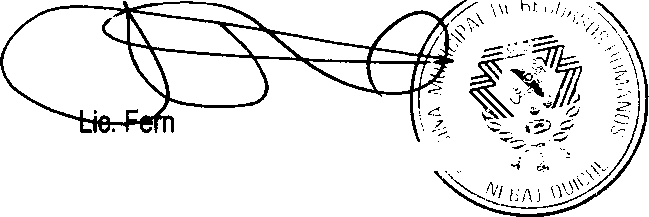 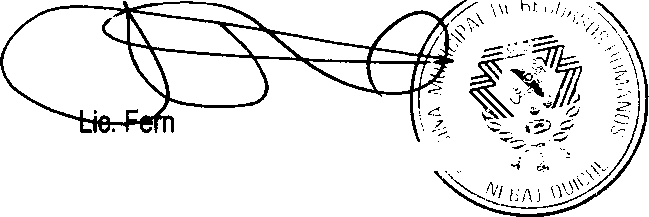 NUMERAL 2 - DIRECTORIO DE LA ENTIDADENTIDAD: Municipalidad de NebajDlRECClbN: Nebaj, QulchéHORARIO DE ATENCIbN: 8:00 am a 17:00 pmTEL#FONO: No se cuenta con teléfonoDIRECTOR: Fernando L6pez GuzmânENCARGADO DE ACTUALIZACIDN: Pedro Benito Ceto RaymundoFECHA DE ACTUALIZACIDN:  MAYO  2020CORRESPONDE AL MES DE: MAYO   2020No.DEPARTAMENTODEPARTAMENTODEPARTAMENTOTEL#FONOEXTENSldNCORREOUBICACldNUBICACldN1Gerencia MunicipalGerencia MunicipalGerencia MunicipalNo se cuentaNo se cuentagmmuninebaj@qmail.comSegundo NivelSegundo Nivel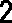 Direccién de Recursos HumanosDireccién de Recursos HumanosDireccién de Recursos HumanosNo se cuentaNo se cuentarrhhmuninebaj@qmail.comSegundo NivelSegundo Nivel3Direccidn de Secfetaria MunicipalDireccidn de Secfetaria MunicipalDireccidn de Secfetaria MunicipalNo se cuentaNo se cuentasmmuninebaj@qmail.comSegundo NivelSegundo Nivel4Direction de Administracion Financiera(DAFIM)Direction de Administracion Financiera(DAFIM)Direction de Administracion Financiera(DAFIM)No se cuentaNo se cuentadmpmuninebatOgmaiI.comPrimer NivelPrimer Nivel5Direction Municipal de Plan4icacionDirection Municipal de Plan4icacionDirection Municipal de Plan4icacionNo se cuentaNo se cuentadmpmuninebajt6qmail.comSegundo NivelSegundo Nivel6Juzgado de Asuntos Municipales y deTrânsitoJuzgado de Asuntos Municipales y deTrânsitoJuzgado de Asuntos Municipales y deTrânsitoNo se cuentaNo se cuentajamyt.munineba i# qmaiI.comSétanoParguede7Direcci6n	Municipal PublicosdeServiciosNo Se cuentaNo Se cuentadspmmuninebai# r maiI.comPrimer NivelPrimer Nivel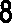 Direccién	MunicipalSaneamientodeAgua	yNo se cuentaNo se cuentadimasmuninebaj@qmail.comPrimer NivelPrimer Nivel9Direccidn Municipal de la MujerDireccidn Municipal de la MujerDireccidn Municipal de la MujerNo se cuentaNo se cuentadmmmuninebaj@qmail.comSegundo NivelSegundo Nivel10Qicina de SindicosQicina de SindicosQicina de SindicosNo se cuentaNo se cuentasmmuninebai2020@amail.comSegundo NivelSegundo Nivel10Qicina de SindicosQicina de SindicosQicina de SindicosNo se cuentaNo se cuentaSegundo NivelSegundo Nivel11Qicina Municipal de Transito y PoliciaMunicipalQicina Municipal de Transito y PoliciaMunicipalQicina Municipal de Transito y PoliciaMunicipalNo se cuentaNo se cuentapmpmtmuninebajt6qmaiI.comPrimer NivelPrimer Nivel12Qicina Municipal de DiscapacitadosQicina Municipal de DiscapacitadosQicina Municipal de DiscapacitadosNo se cuentaNo se cuentacmadmuninebajt6gmaiLcomPrimer NivelPrimer Nivel13Qicina	Municipal	de	la	Niñez	\Adolescencia y JuventudQicina	Municipal	de	la	Niñez	\Adolescencia y JuventudQicina	Municipal	de	la	Niñez	\Adolescencia y JuventudNo se cuentaNo se cuentaomnai uninebajtBqmaiI.comPrirror NivelPrirror Nivel14Direccidn  Municipal  de OrdenamientcTerritorial,	Ambiente,	RecursosNaturales, Energla, Fomento Econdmico y Catastro.Direccidn  Municipal  de OrdenamientcTerritorial,	Ambiente,	RecursosNaturales, Energla, Fomento Econdmico y Catastro.Direccidn  Municipal  de OrdenamientcTerritorial,	Ambiente,	RecursosNaturales, Energla, Fomento Econdmico y Catastro.No se cuentaNo se cuentadimotecarnefet6gmaiLcomPrior NivelPrior Nivel15Oficina Municipal del MigranteOficina Municipal del MigranteOficina Municipal del MigranteNo se cuentaNo se cuentaodmmuninebajt6gmail.com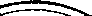 S6tanoParquede